Индивидуальный номер абитуриента		         Факультет			   Дата			Тест по математикеДержатели дисконтной карты книжного магазина получают при покупке скидку 5%. Книга стоит 200 рублей. Сколько рублей заплатит держатель дисконтной карты за эту книгу?1. 180
2. 190
3. 175
4. 195В треугольнике ABC угол C равен 90о, AB = 5, cos A = 0,8. Найдите BC . 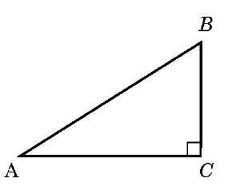 1. 7
2. 3
3. 5
4. 1Найдите корень уравнения 3Х-2 =271. 3
2. 5
3. 4
4. 8Вычислить: 222-4 251. 6
2. 4
3. 3
4. 8Вычислить: 1. 3
2. 2
3. 4
4. 1Решить уравнение: 1. x=22
2. x=1
3. x=5
4. x=3Вычислить: 1. 
2. 1
3. 
4. 2Упростить: 1.  2m
2. 1
3. m
4. 2Вычислить: 	1. 1
2. -1
3. 2
4. -2Найти производную  если 1. 
2. 
3. 
4. Решить уравнение: 1. 
2. 
3. 
4. Найти  из уравнения: 1. 
2. 
3. 
4. Решить систему уравнений:  1. x=2, y=3
2. x=3, y=1
3. x=1,y=2
4. x=1,y=3 Высота треугольника делит угол, из вершины которого она проведена, на части  и . Найти углы треугольника.1. 45, 60, 75
2. 45, 45, 90
3. 30, 45, 75
4. 30, 90, 60Найти  если 1. 
2. 
3. 14
4. 6Объем первого цилиндра равен 12 м³. У второго цилиндра высота в три раза больше, а радиус основания – в два раза меньше, чем у первого. Найдите объем второго цилиндра.1. 12
2. 9
3. 14
4. 24Диагонали ромба равны  и . Найти сторону ромба.1. 5см
2. 4см
3. 3см
4. 2смРешить неравенство: 3x – 4(х – 3)>3x + 81. х › 0
2. х ‹ 1	
3. х ‹ 0	
4. х › 1Вычислить: 222-4 251. 6
2. 4
3. 2
4. 8Двое рабочих, работая вместе, могут выполнить работу за 12 дней. За сколько дней, работая отдельно, выполнит эту работу первый рабочий, если он за два дня выполняет такую же часть работы, какую второй – за три дня?1. 35
2. 17
3. 20
4. 24Частное образовательное учреждение 
высшего профессионального образованияБАЛТИЙСКИЙ ИНСТИТУТ ЭКОЛОГИИ, 
ПОЛИТИКИ И ПРАВАЧастное образовательное учреждение 
высшего профессионального образованияБАЛТИЙСКИЙ ИНСТИТУТ ЭКОЛОГИИ, 
ПОЛИТИКИ И ПРАВАЧастное образовательное учреждение 
высшего профессионального образованияБАЛТИЙСКИЙ ИНСТИТУТ ЭКОЛОГИИ, 
ПОЛИТИКИ И ПРАВАЧастное образовательное учреждение 
высшего профессионального образованияБАЛТИЙСКИЙ ИНСТИТУТ ЭКОЛОГИИ, 
ПОЛИТИКИ И ПРАВАЧастное образовательное учреждение 
высшего профессионального образованияБАЛТИЙСКИЙ ИНСТИТУТ ЭКОЛОГИИ, 
ПОЛИТИКИ И ПРАВА